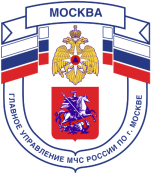 Главное управление МЧС России по г. Москве Управление по Новомосковскому и Троицкому АО2 региональный отдел надзорной деятельности142191, г. Москва, г.о. Троицк, ул. пл. Верещагина д. 1 телефон: 8(495)840-99-70,E-mail: 2rondunitao@mail.ruНаступает осенне-зимний пожароопасный период!С приходом холодов наступает и осенне-зимний пожароопасный период. Статистика утверждает, что наибольшее число пожаров в этот период происходит в жилом секторе. Основной причиной происходящих в жилье в этот период пожаров является человеческий фактор. Необходимо постоянно помнить, что небрежность и халатность в обращении с обогревательными приборами, неисправным печным отоплением могут привести к печальным последствиям - пожарам.Напоминаем требования пожарной безопасности в быту в осенне-зимний период: Перед началом отопительного сезона необходимо проверить исправность печи и дымохода. Не оставляйте без присмотра топящиеся печи, а также не поручайте надзор за ними малолетним детям. Не допускайте применение нескольких мощных электрических приборов одновременно, не оставляйте их без присмотра. Расположите включенные обогреватели, электрические плиты на безопасное расстояние от мебели и других сгораемых материалов. Не допускайте эксплуатации неисправных приборов, проводов с оголенными участками, плохими контактами в соединениях. Не допускайте хранение емкостей с горючими веществами в жилых помещениях, на чердаках, балконах и в подвалах. Газовые баллоны для снабжения газом бытовых газовых приборов располагайте вне зданий. Не допускайте курение в нетрезвом состоянии в постели.Тел. пожарной охраны – 101Единый телефон доверияГлавного управления МЧС России по г. Москве: +7(495) 637-22-22mchs.qov.ru – официальный интернет сайт МЧС России